Приложение 2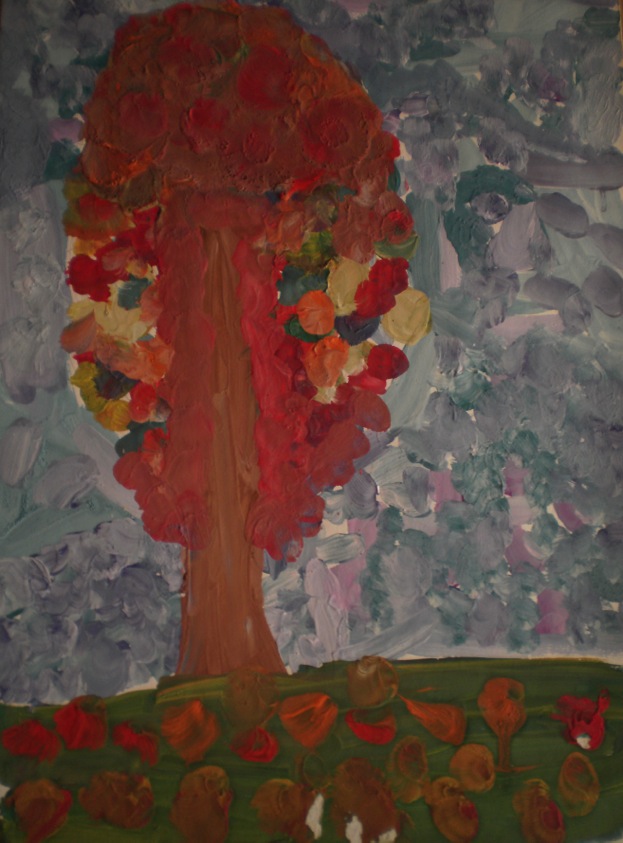 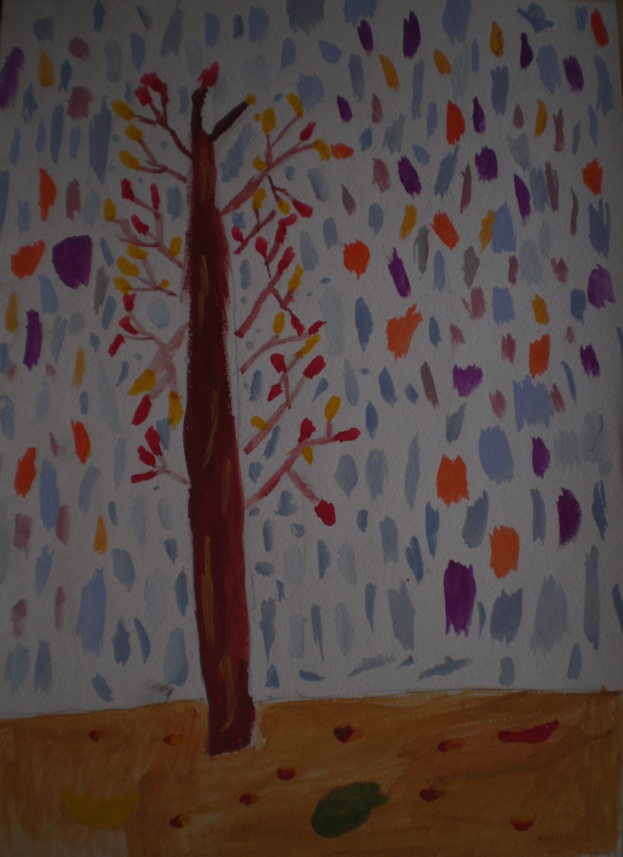 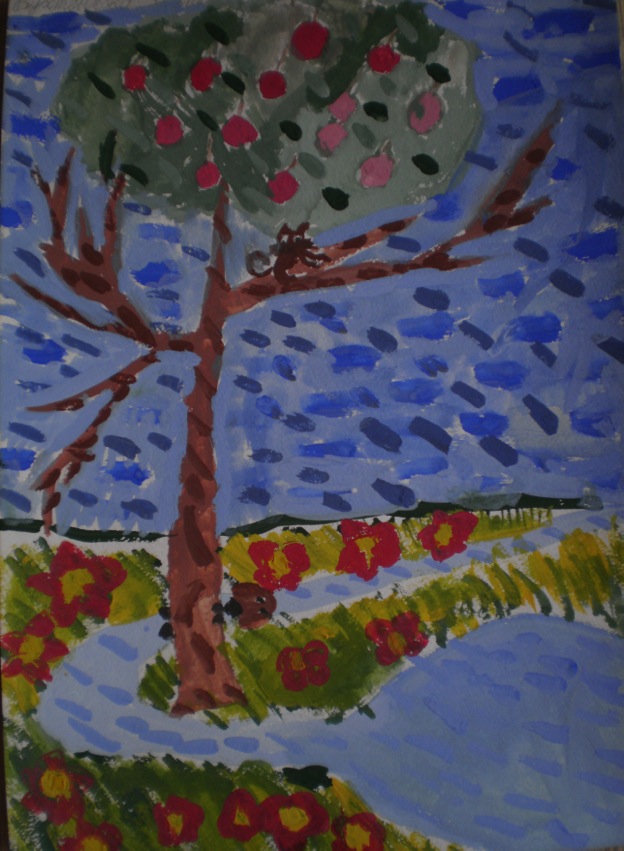 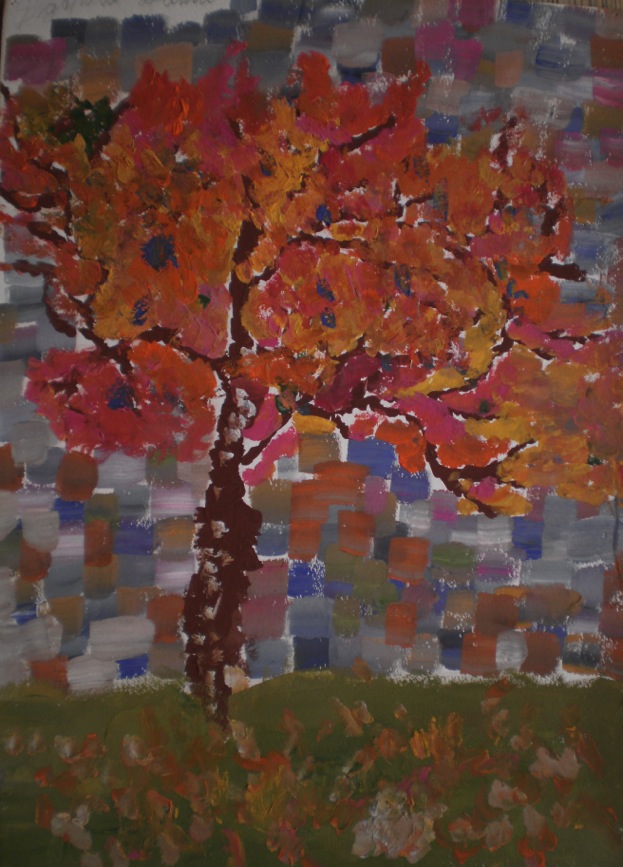 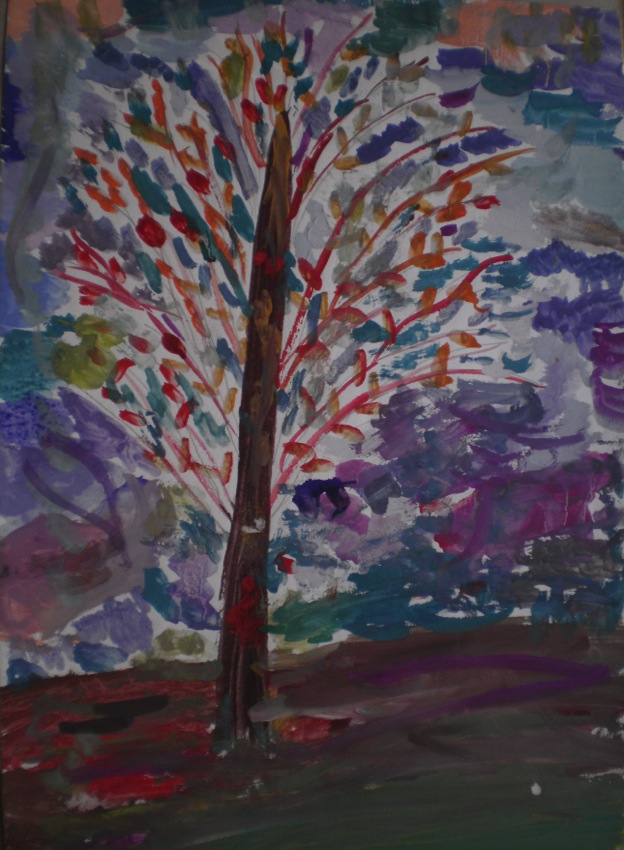 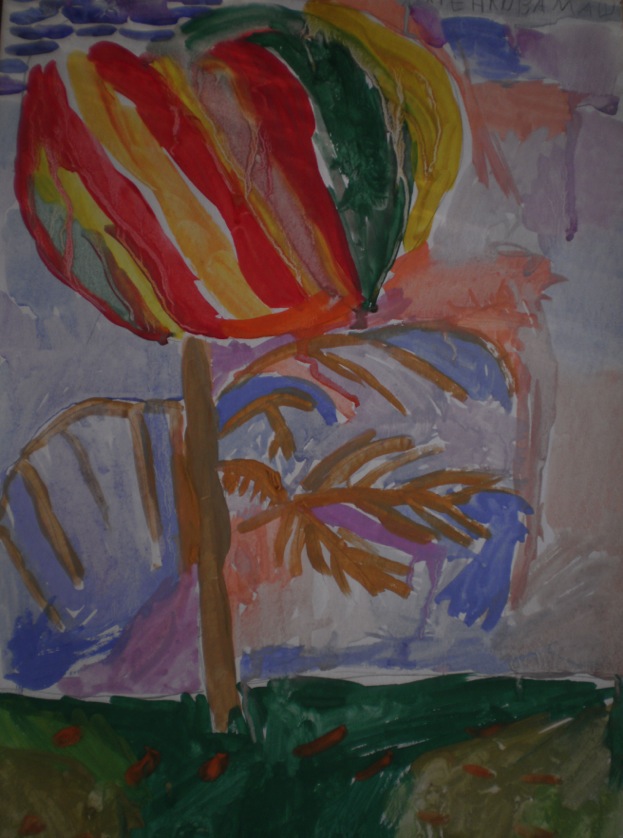 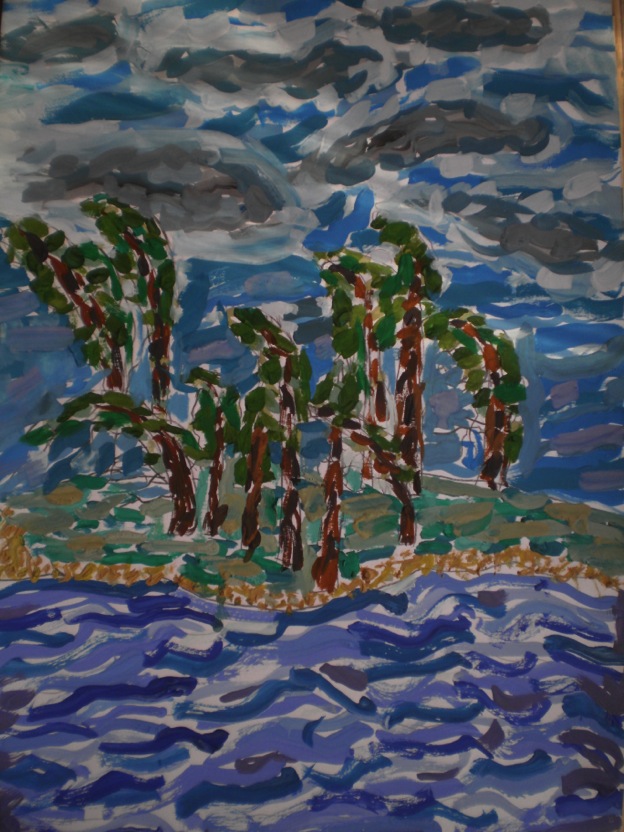 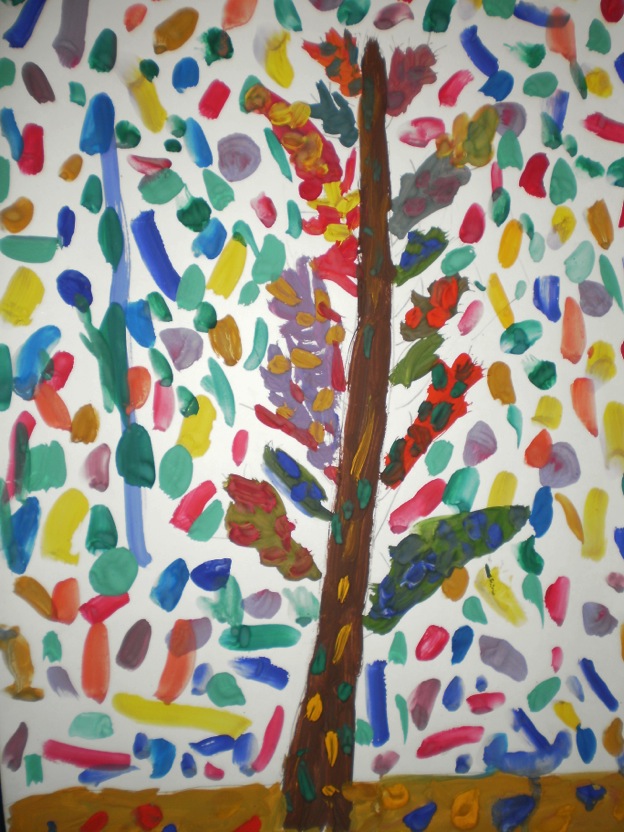 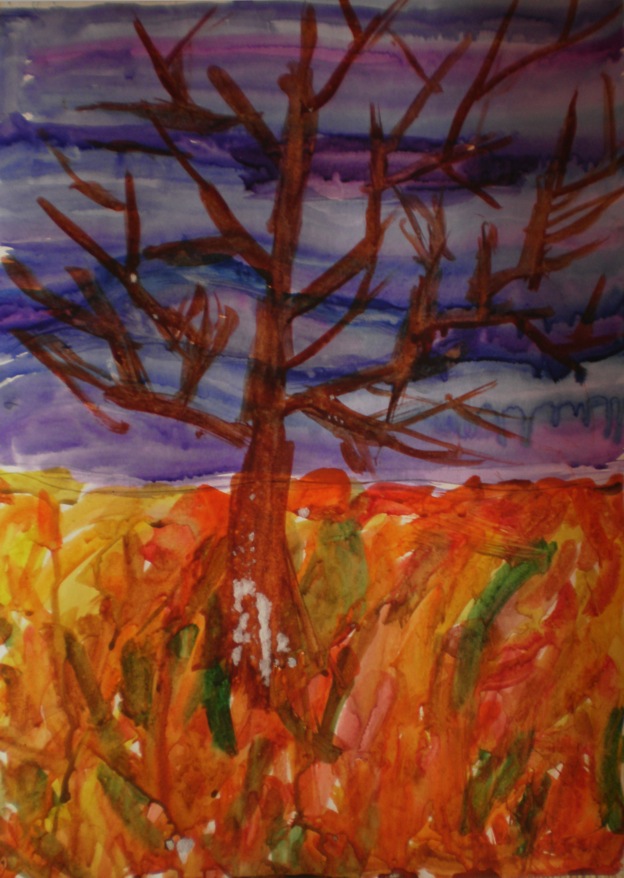 